VL INVEST & TRADE KFt.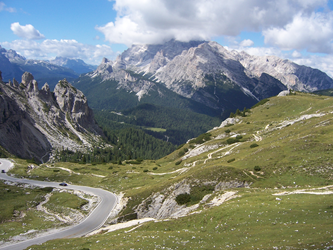 1095. Budapest, Mester u. 5. fszt. 2.Tel: + 36 1 216-5948Fax: + 36 1 216-6307www.tfte.euE-mail: uzleti.tervezes.h@gmail.comTanfolyamszervező: Veres Ildikó			+36 70 615 0763Jelentkezési lapTanfolyam megnevezése: Üzleti Tervezés HatékonyanTanfolyam helye: Budapest
Kezdés időpontja: 2016. szeptember 17. További időpontok: 2016. október 15.,                2016. november 12				Honnan értesült a tanfolyamról:      hírlevél;       interneten;      ismerőstől ;       Facebook  ;       egyébAlulírott, illetve munkáltatója a tanfolyam részvételi díját, amely a felnőttképzési szerződésen szerepel, készpénzben, vagy átutalással befizeti a VL Invest & Trade Kft. bankszámlájára.A kitöltött jelentkezési lapot az alábbi címre kérjük elküldeni: uzleti.tervezes.h@gmail.comDátum: 	 Aláírás: Személyi adatok Személyi adatok Név:Leánykori névAnyja neve:Lakcím:Születési hely, idő:Telefonszám/Mobil:E-mail:Munkahely / IskolaMunkahely / IskolaVállalat:Beosztás:VégzettségVégzettségLegmagasabb végzettség:Szakmai gyakorlat:Egyéb képzettség:KöltségviselőKöltségviselőMegnevezése:Számlázási címe:Postázási címe (ha eltérő):